Announcements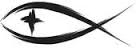 Meetings & EventsWednesday, April 28th															Council 7pmSunday, May 2nd																	Voters after worshipWednesday, May 5th																Evangelism 6pmWednesday, May 5th																Elders 7pmATTENDANCE SHEETS	Please remember to fill out the attendance sheet you will find in your bulletin and leave it on the pew when you leave today.  The elders will collect them after the service.QUARTERLY VOTERS MEETING	Our next regular quarterly Voters’ meeting will be held next Sunday, May 2nd following the worship service.  Please plan on staying for this meeting.TIME & TALENT SHEETS	There is a Time & Talent sheet in your bulletin today.  Please take a moment to read through the information, fill it out, and return it to the box on the ledge near the church entrance.  The Board of Stewardship appreciates your help in updating how you can help serve the Lord here at Trinity.STEWARDSHIP CORNERJohn 10:14 – “I am the good shepherd.  I know my own and my own know me.”  What does it mean to know the Lord?  It starts with being known by the Lord.  He claims us as His own and calls us by name.  Then, once we are His, we learn to know Him.  In knowing Him, we learn to imitate Him.  That is how the Christian life of good works and generosity grows from the Lord’s grace.BIRTHDAYS IN APRILMargaret Punches						April   3rdHannah Stuck								April 25thALTAR FLOWERS	Anyone can provide flowers for the altar on Sunday morning.  You may do so in honor of some special event like an anniversary or in memory of a loved one as you remember their passing.  If you would like to provide flowers for the altar, please contact the church office so we can acknowledge your special day in the bulletin.THELMA ZALUD MEMORIAL SERVICE	There will be a memorial service for Thelma Zalud here at the church on Tuesday, April 27th at 4pm.  There will be visitation at the church from 3-4pm prior to the service.TRINITY LUTHERAN SCHOOL OPEN ENROLLMENT	Trinity Lutheran School is now enrolling students in Preschool through Grade 5.  The classes are small, but the friendships are big, and they would love to have you be a part of their school family.  Registration information and forms are available in the school office from 8:00am to 3:00pm Monday through Friday.  Scholarship requests are available for all students.  Contact the school office at tls@trinitymanistee.com, call 231-723-8700 or Mrs. Tina Fisk at tfisk@trinitymanistee.com.SERVING THIS MONTH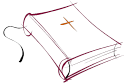 Greeters: Diane Hanson & Cathy BakerAltar Guild: Bev LeSargeSERVING TODAY							SERVING NEXT WEEK 5/2/2021Pastor:  Rev. Jacob Sherry					Pastor:  Rev. Jacob SherryElder:  Ted Bromley							Elder:  Steve MyersAccomp:  Natalie Fisk							Accomp:  Natalie FiskAcolyte:  Anna Bradford						Acolyte:  Aleah BlackmoreReader:  Pastor									Reader:  Kathy SchoedelATTENDANCE: 4/18/2021WORSHIP: 73							BIBLE STUDY: 5FIRST FRUITS TRACKER WEEK ENDING:  4/18/2021Offering Receipts:		$2,407.00				YTD Budget Receipts:	$48,220.00Weekly Budget Needs:	$2,766.27				YTD Budget Needs:		$44,260.32Memorials for Morris ArmbrusterGeorge & Sue KahlMichigan Church Extension FundMemorials for Pete LutzGeorge & Sue KahlMemorials for Margaret MeachumGeorge & Sue KahlMemorials for Thelma ZaludFred & Joyce CashenWayne & Karyn KieferBruce & Norma FitzpatrickJoAnn GustGeorge & Sue KahlTom & Dorothy MayanBrian & Carol Tice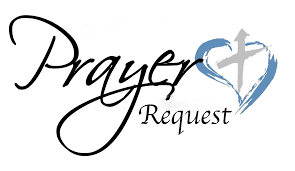 Special PrayersCarolyn Burrus						Jill Hoseler (Cancer)				Marge ReckowJoan Carlson (lymphoma)			Rita Merkey						Jim ReevesKaydence Devenport				Lavonne Miller					Steve SchimkeDylan Gladding						Jim Poellet							Hunter SmithBob Hilliard							Shirley Poellet						Rev. Jeff Walsh (Cancer)											Barbara Potter						Sandy WingPrayers for Our MilitaryAndrew Burch, Jr., grandson of John & Loree Sprawka.Mark Granzotto with U.S. Navy in Bahrain, grandson of Rita MerkeyArmy Major Riley Morgan Kennedy, stationed in Washington, DC, George & Margaret Punches’ grand-nieceSteve & Carol Sprawka, son & daughter-in-law of John & Loree SprawkaDerek Sprawka, grandson of John & Loree SprawkaAlyssa Eisenlohr with the U.S. Navy in Japan, friend of Janette & Fred MayIan Nelson, nephew of Jack and Pebbla NelsonTyge Nelson & family, nephew of Jack and Pebbla NelsonLt. Tim Brandt at Uniformed Services University, Bethesda, MD, son of Bruce & Debbie BrandtIf you wish to add someone’s name, please call or e-mail the church office.When someone’s name is placed on prayer lists,his or her name will remain until instructed to remove it.  Thank you!